 СУ "АНАСТАСИЯ ДИМИТРОВА" –  ГР. ПЛЕВЕН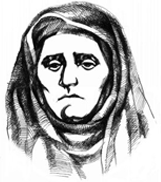 Гр.  Плевен,  ул."Отец Паисий" № 10, тел./факс: (064)82-27-42e-mail:  anastasia.dimitrova@abv.bgУтвърждавам: ..................................Тончо Върбанов	Директор на СУ „Анастасия Димитрова“- гр. ПлевенПЛАН – ПРОГРАМАЗА БЕЗОПАСНОСТ НА ДВИЖЕНИЕТО ПО ПЪТИЩАТА ПРЕЗ 2022-2023 ГОДИНАІ. Общи положенияПланът-програма е разработен в изпълнение на Националната стратегия за безопасност на движението по пътищата в Република България 2021 - 2030 г., Планът за действие 2021 - 2023 към Националната стратегия за безопасност на движението по пътищата, Секторната стратегия за безопасност на движението на пътищата / 2021-2030 / и Планът за действие за безопасност на движението по пътищата на Министерство на образованието и науката за 2021г., утвърден със заповед № РД 09-660/15.03.2021г. на Министъра на образованието и науката. Приета на ПС с протокол № 10  от 07.09.2022 година. Утвърдена със Заповед №  РД-18 - 213 от  07 .09.2022 година.Планът обхваща първата година от действието на посочените документи и е обект на актуализация в началото на всяка учебна година. Планът е обект на актуализация в началото на всяка учебна година за съответните години от Плана за действие 2021 - 2023 към Националната стратегия за безопасност на движението по пътищата, както и при необходимост. Актуализацията е възможна с оглед конкретизиране на мерките на годишна база, както и планиране на нови мерки, за които има обективна необходимост да бъдат включени в Плана за действие съгласно годишните приоритети и оперативните цели на държавната политика по БДП. Планът за действие се отчита по разработени от ДАБДП образци, приложени към Плана за действие 2021 - 2023 към Националната стратегия за безопасност на движението по пътищата.=ІІ. Мерки за БДП по цели и тематични направления.ТЕМАТИЧНО НАПРАВЛЕНИЕ 1: УПРАВЛЕНИЕ, ОСНОВАНО НА ИНТЕГРИТЕТТЕМАТИЧНО НАПРАВЛЕНИЕ 1: УПРАВЛЕНИЕ, ОСНОВАНО НА ИНТЕГРИТЕТТЕМАТИЧНО НАПРАВЛЕНИЕ 1: УПРАВЛЕНИЕ, ОСНОВАНО НА ИНТЕГРИТЕТТЕМАТИЧНО НАПРАВЛЕНИЕ 1: УПРАВЛЕНИЕ, ОСНОВАНО НА ИНТЕГРИТЕТТЕМАТИЧНО НАПРАВЛЕНИЕ 1: УПРАВЛЕНИЕ, ОСНОВАНО НА ИНТЕГРИТЕТТЕМАТИЧНО НАПРАВЛЕНИЕ 1: УПРАВЛЕНИЕ, ОСНОВАНО НА ИНТЕГРИТЕТТЕМАТИЧНО НАПРАВЛЕНИЕ 1: УПРАВЛЕНИЕ, ОСНОВАНО НА ИНТЕГРИТЕТ№Наименование на мярката Наименование на мярката Ефект на мяркатаОтговорник по мяркатаИндикатор и срок по мярката  Източник на информация за докладване на изпълнението на мяркатаІЦел: Прилагане на интегрирана система за планиране, изпълнение, отчитане, контрол и оценка на политика по БДП в единна стратегическа рамкаЦел: Прилагане на интегрирана система за планиране, изпълнение, отчитане, контрол и оценка на политика по БДП в единна стратегическа рамкаЦел: Прилагане на интегрирана система за планиране, изпълнение, отчитане, контрол и оценка на политика по БДП в единна стратегическа рамкаЦел: Прилагане на интегрирана система за планиране, изпълнение, отчитане, контрол и оценка на политика по БДП в единна стратегическа рамкаЦел: Прилагане на интегрирана система за планиране, изпълнение, отчитане, контрол и оценка на политика по БДП в единна стратегическа рамкаЦел: Прилагане на интегрирана система за планиране, изпълнение, отчитане, контрол и оценка на политика по БДП в единна стратегическа рамка1Отчитане изпълнението на Плана за действие за БДП за 2021 г. Отчитане изпълнението на Плана за действие за БДП за 2021 г. Годишна отчетност на цялостната политика по БДП за 2021 г. ДиректорИнформация за изпълнение на мерки по БДП за 2022 г. на ниво училище.Срок:10 януари 2023   г.Информация за изпълнение на мерките на ниво училище.2Разработване на годишен план-програма за БДП на училищно ниво.Разработване на годишен план-програма за БДП на училищно ниво.Годишна плановост на мерки по БДП на ниво на училищеУчилищна комисия по БДП. Годишни план-програми за БДП на училищно ниво.Срок: ежегодно до 15 септември.Годишен план-програма за БДП.3Докладване на годишното изпълнение на държавната политика по БДП пред ДАБДП. Докладване на годишното изпълнение на държавната политика по БДП пред ДАБДП. Годишна отчетност на държавната политика по БДП - състояние на БДП, изпълнение на поставените стратегически цели, и приоритети, свързани с БДП.ДиректорДоклад от училището към ДАБДП за изпълнени годишни мерки по БДП по цели. Срок: ежегодно до 15 февруари. Представен доклад от институцията към ДАБДП4Планиране и финансово осигуряване на мерки по БДП в рамките на одобрените бюджети на институциите в системата на предучилищното и училищното образование.Планиране и финансово осигуряване на мерки по БДП в рамките на одобрените бюджети на институциите в системата на предучилищното и училищното образование.Планово и финансово обезпечаване на мерките на училищно ниво. ДиректорПредвиждане на устойчиво финансиране на мерките по БДП в годишните бюджетни разчети на институциите. Срок: постоянен.Бюджетни разчети на институциите.Годишен доклад за изпълнение на мерките по БДП. ІІЦел:Подобряване на координацията и задълбочаване на взаимодействието между институциите при изпълнение на държавната политика по БДПЦел:Подобряване на координацията и задълбочаване на взаимодействието между институциите при изпълнение на държавната политика по БДПЦел:Подобряване на координацията и задълбочаване на взаимодействието между институциите при изпълнение на държавната политика по БДПЦел:Подобряване на координацията и задълбочаване на взаимодействието между институциите при изпълнение на държавната политика по БДПЦел:Подобряване на координацията и задълбочаване на взаимодействието между институциите при изпълнение на държавната политика по БДПЦел:Подобряване на координацията и задълбочаване на взаимодействието между институциите при изпълнение на държавната политика по БДП1Изпълнение на методически указания на ДАБДП в изпълнение на НСБДП и произтичащите от нея документи.Изпълнение на методически указания на ДАБДП в изпълнение на НСБДП и произтичащите от нея документи.Стандартизиране на планирането, изпълнението, оценката и отчитането на държавната политика по БДП. Училищна комисия по БДП. Изпълнени методически указания. Срок: постоянен.Информация за изпълнени мерки по БДП за целите на заседания на УКБДП.Кореспонденция между институциитеІІІЦел:Осъществяване на ефективна комуникация и създаване на широка рамка на сътрудничество и съпричастност за различните аспекти от БДПЦел:Осъществяване на ефективна комуникация и създаване на широка рамка на сътрудничество и съпричастност за различните аспекти от БДПЦел:Осъществяване на ефективна комуникация и създаване на широка рамка на сътрудничество и съпричастност за различните аспекти от БДПЦел:Осъществяване на ефективна комуникация и създаване на широка рамка на сътрудничество и съпричастност за различните аспекти от БДПЦел:Осъществяване на ефективна комуникация и създаване на широка рамка на сътрудничество и съпричастност за различните аспекти от БДПЦел:Осъществяване на ефективна комуникация и създаване на широка рамка на сътрудничество и съпричастност за различните аспекти от БДП1Прилагане на единна комуникационна стратегия по БДП. Излъчване на ясни и единни послания на ангажираните по темата за БДП държавни институции в общественото пространство. Излъчване на ясни и единни послания на ангажираните по темата за БДП държавни институции в общественото пространство. Директор Активна медийна политика.Срок: постоянен.Официална интернет страница на училището 2Публикуване на годишния план-програма за 2022 г. на официалната страница на училищетоПубличностПубличностДиректорСрок: 31.03.2023 г.Годишен план-програма за БДП, представен от директора на училището3Провеждане на минимум 4 редовни заседания на УКБДП и изпълнение на взетите решенияИнтегриране на политиката по БДП в дейността на училищетоИнтегриране на политиката по БДП в дейността на училищетоУчилищна комисия по БДП. Проведени мин. 4 редовни заседание на УКБДПИзпълнение решения от заседания на УКБДПДокладвани мерки на тримесечни заседания на УКБДП.Годишен доклад по БДПТЕМАТИЧНО НАПРАВЛЕНИЕ 2: СОЦИАЛНО ОТГОВОРНО ПОВЕДЕНИЕ: УЧЕНЕ ПРЕЗ ЦЕЛИЯ ЖИВОТТЕМАТИЧНО НАПРАВЛЕНИЕ 2: СОЦИАЛНО ОТГОВОРНО ПОВЕДЕНИЕ: УЧЕНЕ ПРЕЗ ЦЕЛИЯ ЖИВОТТЕМАТИЧНО НАПРАВЛЕНИЕ 2: СОЦИАЛНО ОТГОВОРНО ПОВЕДЕНИЕ: УЧЕНЕ ПРЕЗ ЦЕЛИЯ ЖИВОТТЕМАТИЧНО НАПРАВЛЕНИЕ 2: СОЦИАЛНО ОТГОВОРНО ПОВЕДЕНИЕ: УЧЕНЕ ПРЕЗ ЦЕЛИЯ ЖИВОТТЕМАТИЧНО НАПРАВЛЕНИЕ 2: СОЦИАЛНО ОТГОВОРНО ПОВЕДЕНИЕ: УЧЕНЕ ПРЕЗ ЦЕЛИЯ ЖИВОТТЕМАТИЧНО НАПРАВЛЕНИЕ 2: СОЦИАЛНО ОТГОВОРНО ПОВЕДЕНИЕ: УЧЕНЕ ПРЕЗ ЦЕЛИЯ ЖИВОТТЕМАТИЧНО НАПРАВЛЕНИЕ 2: СОЦИАЛНО ОТГОВОРНО ПОВЕДЕНИЕ: УЧЕНЕ ПРЕЗ ЦЕЛИЯ ЖИВОТІЦел:Превенция на рисковете за здравето и живота на децата при взаимодействието им с пътната система като участници в движението по пътищатаЦел:Превенция на рисковете за здравето и живота на децата при взаимодействието им с пътната система като участници в движението по пътищатаЦел:Превенция на рисковете за здравето и живота на децата при взаимодействието им с пътната система като участници в движението по пътищатаЦел:Превенция на рисковете за здравето и живота на децата при взаимодействието им с пътната система като участници в движението по пътищатаЦел:Превенция на рисковете за здравето и живота на децата при взаимодействието им с пътната система като участници в движението по пътищатаЦел:Превенция на рисковете за здравето и живота на децата при взаимодействието им с пътната система като участници в движението по пътищата1 Оптимизирано обучение на деца и ученици по БДП в системата на образованието в единна концептуална рамка.Подобрено управление на дейностите за възпитание и обучение на децата и учениците по БДП Подготвени деца и ученици в областта на БДП.Подобрено управление на дейностите за възпитание и обучение на децата и учениците по БДП Подготвени деца и ученици в областта на БДП.Директор Изпълнени мерки за подобряване обучението на деца и ученици по БДП. Срок: постоянен.Докладвана от отговорниците информация – регулярно за  заседания на УКБДП и годишно в годишния доклад за изпълнение на политиката по БДП.2Повишаване квалификацията на педагогическите специалисти в системата на средното образование във връзка с обучението по БДП. Подготвени педагогически специалисти в областта на БДП.Заимстване на добри европейски практики.Подготвени педагогически специалисти в областта на БДП.Заимстване на добри европейски практики.ДиректорИзпълнени мерки за подобряване квалификацията на специалистите по БДП в системата на образованието. Срок: постоянен.Докладвана от отговорниците информация – регулярно за  заседания на УКБДП и годишно в годишния доклад за изпълнение на политиката по БДП.3Организиране и провеждане на  извънкласни инициативи по БДП за деца и ученици в системата на образованието.Подкрепа за творческите изяви на децата по темата за БДП.Подкрепа за творческите изяви на децата по темата за БДП.Училищна комисия по БДП. Изпълнени извънкласни инициативи по БДП за деца и ученици в системата на образованието.Срок: постоянен.Докладвана от отговорниците информация – регулярно за  заседания на УКБДП и годишно в годишния доклад за изпълнение на политиката по БДП.4Организиране и провеждане регионални и общински извънкласни инициативи за деца и ученици в системата на образованието, свързани с културата на движение по пътищата.Подкрепа за творческите изяви на децата по темата за БДП.Подкрепа за творческите изяви на децата по темата за БДП.Училищна комисия по БДП. Изпълнени инициативи по БДП за деца и ученици в системата на образованието.Срок: постоянен.Докладвана от отговорниците информация – регулярно за  заседания на УКБДП и годишно в годишния доклад за изпълнение на политиката по БДП.5Ограничаване на рисковете от ПТП при осъществяване на организиран превоз на деца, свързан с учебна и/или извънучебна дейност в системата на предучилищното и училищно образование. Осигуряване на безопасен транспорт за учениците в средищните училища.  Усъвършенстване на контрола за безопасен превоз на деца и ученици в пътните превозни средства.Осигуряване на безопасен транспорт за учениците в средищните училища.  Усъвършенстване на контрола за безопасен превоз на деца и ученици в пътните превозни средства.ДиректорИзпълнени мерки за ограничаване на рисковете от ПТП при осъществяване на организиран превоз на деца. Срок: постоянен.Докладвана от отговорниците информация – регулярно за  заседания на УКБДП и годишно в годишния доклад за изпълнение на политиката по БДП.6Провеждане на кампании на институциите в областта на БДП, насочени към деца и ученици. Подготвени деца и ученици в областта на БДП.Повишаване на информираността за рисковите фактори, свързани с  безопасността на движението по пътищата.Подготвени деца и ученици в областта на БДП.Повишаване на информираността за рисковите фактори, свързани с  безопасността на движението по пътищата.Училищна комисия по БДП. Изпълнени кампанийни инициативи в областта на БДП, насочени към деца и ученици.  Срок: постоянен.Докладвана от отговорниците информация – регулярно за  заседания на УКБДП и годишно в годишния доклад за изпълнение на политиката по БДП.7Активизиране на дейността на училищните комисии в развитието на средата за обучение по БДП и прилежащата пътна инфраструктура и организация на движението в непосредствена близост до училището. Формиране у учениците на съзнателно и отговорно отношение към въпросите на личната безопасност и тази на околните, придобиване на основни допълнителни знания и умения за разпознаване и оценка на опасните ситуации и вредните фактори в околната среда, и оказване на помощ в случай на опасност .Формиране у учениците на съзнателно и отговорно отношение към въпросите на личната безопасност и тази на околните, придобиване на основни допълнителни знания и умения за разпознаване и оценка на опасните ситуации и вредните фактори в околната среда, и оказване на помощ в случай на опасност .Училищна комисия по БДП. Дейност на училищните комисии по БДПСрок: постоянен.Отчети за дейността на комисиитеДокладвана от отговорните институции информация – регулярно за  заседания на УКБДП и годишно в годишния доклад за изпълнение на политиката по БДП.ІІЦел:Развитие на социално-отговорна организационна култура за БДПЦел:Развитие на социално-отговорна организационна култура за БДПЦел:Развитие на социално-отговорна организационна култура за БДПЦел:Развитие на социално-отговорна организационна култура за БДПЦел:Развитие на социално-отговорна организационна култура за БДПЦел:Развитие на социално-отговорна организационна култура за БДП1Прилагане на комплекс от мерки по БДП спрямо работещите в училището. Предпазване на  работещите в училището от ПТП при служебното им взаимодействие с пътната система. Предпазване на  работещите в училището от ПТП при служебното им взаимодействие с пътната система. ДиректорФункциониращи системи от мерки по БДП в училището организации.Срок: постоянен.Системи от мерки по БДП на образователната институция.2Мерки на училищната комисия в развитието на средата за обучение по БДП и прилежащата пътна инфраструктура, и организация на движението в непосредствена близост до училището Предпазване на  учащите и работещите в училището от ПТП при служебното им взаимодействие с пътната система. Предпазване на  учащите и работещите в училището от ПТП при служебното им взаимодействие с пътната система. УКБДПЗасилена роля на училищната комисия по БДПИзпълнени мерки на училищната комисия по БДПДокладвани мерки на тримесечни заседания на УКБДПГодишен доклад по БДП3Отбелязване на 29 юни – денят на безопасността на движение по пътищатаПовишаване на обществената ангажираност и чувствителност по темата за БДППовишаване на обществената ангажираност и чувствителност по темата за БДПУчилищна комисия по БДП. Повишаване на обществената ангажираност и чувствителност по темата за БДПСрок: 29.06.2023 г.Проведени инициативи 4Отбелязване на Европейската седмица на мобилността,  Международния ден за безопасност на движението по пътищата,   Европейския ден без загинали на пътя/EDWARD, Световния ден за възпоменание на жертвите от пътнотранспортни произшествия и др.Популяризиране на политиката за БДП.Популяризиране на политиката за БДП.Директор, учители, класни ръководители  Организирани и проведени мероприятия.Срок: ежегодно.Докладвана от учителите информация – регулярно за  заседания на ПС и годишно в годишния доклад за изпълнение на политиката по БДП на директора.